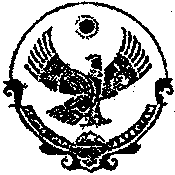 РЕСПУБЛИКА  ДАГЕСТАН  муниципальное  образование   «Бабаюртовский  район»Собрание депутатов муниципального районас. Бабаюрт  ул. Ленина  №29                                                                                            тел (87247)  2-13-31  факс 2-17-67РЕШЕНИЕ30 марта   2016 года							№ 68 -6РСО внесении изменений в Решение Собрания депутатов муниципального района от 30 декабря 2015 года №27-6 РС «О  бюджете  муниципального района «Бабаюртовский район» на 2016 год.Собрание депутатов муниципального района «Бабаюртовский район» р е ш а е т: 	I.. В соответствии с уведомлением №5 от 25 января 2016 года министерства образования и науки Республики Дагестан приложение №26  Решения Собрания депутатов муниципального района от 30 декабря 2015 года №27-6 РС «О  бюджете  муниципального района «Бабаюртовский район» на 2016 год  изложить в прилагаемой редакции.                                                                                                                                                                            	II. В связи с вводом централизованной бухгалтерии на обслуживание общеобразовательных и детских дошкольных учреждений муниципального района:		Уменьшить расходы:МКОУ «Уцмиюртовская  средняя общеобразовательная школа»Раздел-0702-075-9900070020-244-340-100,0 тыс. рублей;	МКОУ «Хамаматюртовская средняя общеобразовательная школа №1»Раздел-0702-075-9900070020-244-340-100,0 тыс. рублей;МКОУ «Адильянгиюртовская  средняя общеобразовательная школа»Раздел-0702-075-9900070020-244-340-100,0 тыс. рублей;МКОУ «Туршунайская  средняя общеобразовательная школа»Раздел-0702-075-9900070020-244-340-100,0 тыс. рублей;МКОУ «Бабаюртовская средняя общеобразовательная школа №1»Раздел-0702-075-9900070020-244-340-100,0 тыс. рублей;МКОУ «Бабаюровская  средняя общеобразовательная школа №2»Раздел-0702-075-9900070020-244-340-100,0 тыс. рублей;МКОУ «Бабаюртовская   средняя общеобразовательная школа №3»Раздел-0702-075-9900070020-244-340-100,0 тыс. рублей;МКОУ «Татаюртовская  средняя общеобразовательная школа»Раздел-0702-075-9900070020-244-340-100,0 тыс. рублей;МКОУ «Новокасинская  средняя общеобразовательная школа»Раздел-0702-075-9900070020-244-340-100,0 тыс. рублей;МКОУ «Львовская   средняя общеобразовательная школа»Раздел-0702-075-9900070020-244-340-100,0 тыс. рублей;Итого :                                                1000,0 тыс. рублей. Увеличить расходы:Централизованная бухгалтерияРаздел-0709-075-9900070080-244-224-450,0 тыс. рублей;Раздел-0709-075-9900070080-244-290-100,0 тыс. рублей;Раздел-0709-075-9900070080-244-340-450,0 тыс. рублей;Итого:                                                 1000,0 тыс. рублей.III. В целях оказания финансовой помощи Собранию депутатов муниципального района и письменного согласие администрации муниципального района на уменьшения ее расходов: 	Уменьшить расходы:Администрация муниципального районаРаздел 0104-001-9900010020-244-310-126,0 тыс. рублей.Увеличить расходы:Собрание депутатов муниципального районаРаздел 0103-001-9900010020-244-221-8,0 тыс. рублей;Раздел 0103-001-9900010020-244-226-10,0 тыс. рублей;Раздел 0103-001-9900010020-244-310-72,0 тыс. рублей;Раздел 0103-001-9900010020-244-340-36,0 тыс. рублей;Итого:                                                126,0 тыс. рублей.        IY.  Настоящее решение опубликовать в районной газете «Бабаюртовские вести» и разместить в сети Интернет на официальном сайте МО "Бабаюртовский район": www.babaurt.ru        Y.Настоящее решение вступает в силу с 1.04.2016 года.Председатель Собраниядепутатов муниципального района                                                        Акмурзаев А.А.Глава муниципального района                                    			    Карагишиев Э.Г.